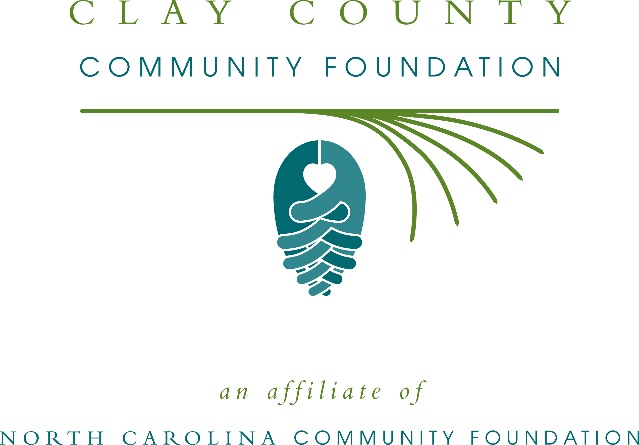 Community grants available from the Clay County Community FoundationThe board of advisors of the Clay County Community Foundation is currently accepting grant applications from area nonprofits that serve general needs in the local community.Funds are available for nonprofit organizations that are based in and serve general community needs in Clay county. Grants will be awarded from the community grantmaking fund. Applications are available online beginning July 19. Visit nccommunityfoundation.org for information about applying. The deadline for applications is noon August 20.“This is a great opportunity for local nonprofits to expand their impact in our community,” said Bill Breedlove, CCCF board president. “We are excited to partner with nonprofit leaders to create lasting change in the community.”For further information, contact NCCF Regional Director Katie Crumpler at 828-538-4299 or kcrumpler@nccommunityfoundation.org or visit the NCCF website at nccommunityfoundation.org.About the Clay County Community FoundationAn affiliate of the North Carolina Community Foundation, the Clay County Community Foundation is a growing family of philanthropic funds, source of grants for local causes and partners for donors. The CCCF was founded in 1992 and is led by a local volunteer advisory board that helps build community assets through the creation of permanent endowments, makes grants and leverages leadership – all for the benefit of Clay county.The CCCF board advises the Clay County Community Fund, the unrestricted community grantmaking fund, to support local needs. This competitive grants program is held on an annual basis. Since advisory board members live and work in Clay county, they can leverage resources to help meet local needs and access opportunities. In addition to Breedlove, board members include: Jodi Sullivan (secretary), Harry Baughn and Glenda Cheeks.The Clay County Community Foundation, through the NC Community Foundation, makes it easy to become a philanthropist, whatever your means or charitable goals. You can open an endowment for your favorite cause at any time – or contribute to an existing fund in any amount. Tax-deductible contributions, made payable to the Clay County Community Foundation, can be mailed to the North Carolina Community Foundation, 3737 Glenwood Ave. Suite 460, Raleigh, NC 27612. Contributions can also be made online at nccommunityfoundation.org.About the North Carolina Community FoundationThe NCCF is the single statewide community foundation serving North Carolina and has administered more than $145 million in grants since its inception in 1988. With more than $270 million in assets, NCCF sustains 1,300 endowments established to provide long-term support of a broad range of community needs, nonprofit organizations institutions and scholarships. The NCCF partners with a network of affiliate foundations to provide local resource allocation and community assistance across the state. An important component of NCCF’s mission is to ensure that rural philanthropy has a voice at local, regional and national levels.For more information, visit nccommunityfoundation.org.News media contactLouis Duke, NCCF Senior Communications Specialist919-256-6922, lduke@nccommunityfoundation.org